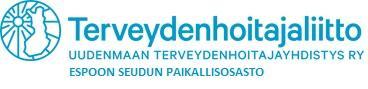 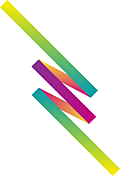                                          			 PÖYTÄKIRJA                VUOSIKOKOUS  Aika: 28.2.2018 klo 17-20Paikka: Kirkkonummen kunnantalo, Ervastintie 21.  Kokouksen avaus: Kokous avataan klo 17.30.2. Kokouksen järjestäytyminen, valitaan kokouksenPuheenjohtaja: Irina SarapeltoSihteeri: Anu RoppolaÄäntenlaskija: Tuula KuhaPöytäkirjan tarkastajat: Elina Kinnunen, Tanja Makkonen3. Todetaan kokouksen laillisuus ja päätösvaltaisuusKokous laillinen ja päätösvaltainen.4. Esityslistan hyväksyminen kokouksen työjärjestykseksiHyväksytty.5. Esitetään toimintakertomus vuodelta 2017-2018Esitelty.6. Esitetään talous ja tilinpäätös vuodelta 2017-2018, tilitarkastajien lausuntoTilintarkastaja Anni Virtanen esitteli tilinpäätöksen.7. Toiminnantarkastajien ja hallituksen vastuuvapauden myöntäminenMyönnetty.8. Päätetään tili - ja vastuuvapauden myöntämisestä Myönnetty.9. Valitaan paikallisosaston hallituksen jäsenet ja varajäsenetPuheenjohtaja: Maarit WaltzerJonna MartinMarjukka SiivinenAnu RoppolaRiikka KilpeläinenPiia NiemiVarajäsen: Elina KinnunenVarajäsen: Tuula KuhaHallituksen ulkopuoliset toimijat: Kaisa Rautiainen (luottamusmies Espoossa)10. Valitaan tilintarkastajatValitaan tilintarkastajat myöhemmin.11. Esitetään toimintasuunnitelma vuodelle 2018-2019Toimintasuunnitelman esitteli Maarit Walter12. LuottamusmiesasiatEspoossa pääluottamusmies: Erja LehtonenKirkkonummella pääluottamusmies: Minna Ekfors13. Muut asiat Kirkkonummen kouluterveydenhoitajilla on hyvä tilanne tällä hetkellä. 14. Kokouksen päättäminenPuheenjohtaja päättää kokouksen klo 18.34.____________________			___________________Puheenjohtaja			Anu Roppola, 				sihteeri